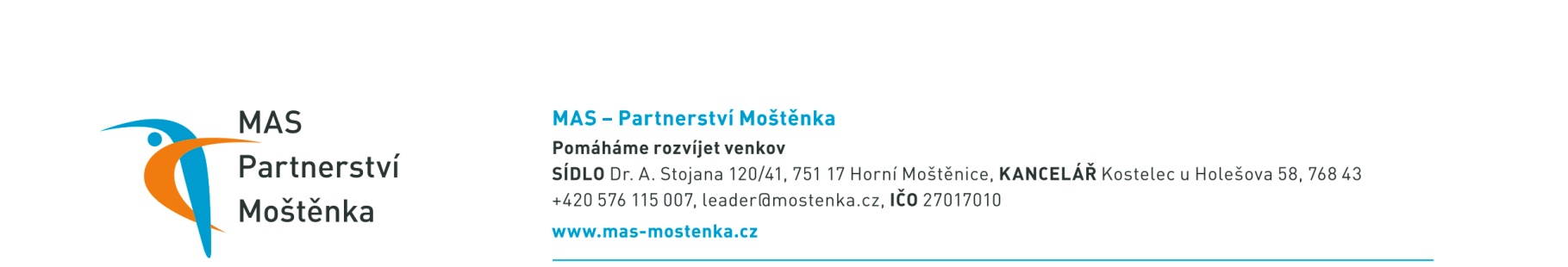 Kostelec u Holešova, 18. 03. 2014, 16:30Zápis z jednání správní rady2/2014Přítomni: dle prezenční listinyTomáš Šulák, Mgr. Daniel Kolář, Stanislav Skýpala, Radoslav Pospíšilík, Ing. Vladimír Martínek, Antonín Dokoupil, Ing. Jarmila Čermáková, Ing. Martin Ležák, Anna Koláčková, Ing. Petr Lipner, František NěmecPřítomno bylo 11 členů správní rady, rada je usnášeníschopnáProgram:1. Schválení programu, volba zapisovatele a ověřovatelů2. Schválení náhradního termínu3. Přijetí nových členů4. Vystoupení člena1. Schválení programu, volba zapisovatele a ověřovatelůSprávní radě byl ředitelkou MAS Partnerství Moštěnka o. p. s. předložen program 1. Sněmu MAS, který musí být schválen v původním zněníSprávní rada zvolila zapisovatele a ověřovatele:- Zapisovatel: Michaela ZmeškalováHlasování: 11:0:0 (pro: proti: zdržel se)    - Ověřovatelé: Radoslav Pospíšilík – starosta obce Kostelec u Holešova                            Stanislav Skýpala – starosta městys DřevohosticeHlasování:  11 – 0 – 0 (pro – proti – zdržel se)Usnesení: Správní rada schválila předložený program, dále schválila zapisovatele a ověřovatele zápisuHlasování:  11 – 0 – 0 (pro – proti – zdržel se)2. Schválení náhradního termínuSprávní rada byla ředitelkou společnosti vyzvána k hlasování o schválení náhradního termínu 1. Sněmu MAS a to dle Jednacího řádu. Usnesení: Správní rada schválila náhradní termín a to 18. 3. 2014 od 17:00Hlasování:  11 – 0 – 0 (pro – proti – zdržel se)3. Přijetí nových členůTomáš Šulák představil členům správní rady zájemce o členství v MAS – Partnerství Moštěnka o.p.s.Jedná se o: František Janalík, Holešov, IČO 66596319, sektor soukromý zemědělecLibor Janalík, Holešov, IČO 75109638, sektor soukromý zemědělecOBČANSKÁ SPOLEČNOST DSI, o.s., Beňov, IČO 27001041, sektor zájmový spolekTvrz Kurovice, o. s., Uherské Hradiště, IČO 22722742, sektor zájmový spolek Dále informoval o změně statusu člena ing. Petra Lipnera, který dále nebude členem jako fyzická osoba, ale jako zemědělský podnikatel.Usnesení: Správní rada souhlasí s přijetím nových členů a bere na vědomí změnu u p. LipneraHlasování:  11 – 0 – 0 (pro – proti – zdržel se)4. Vystoupení členaTomáš Šulák informoval přítomné a žádosti člena Sbor dobrovolných hasičů Líšná, IČO: 65920813, vystoupit z členství MAS – PMUsnesení: Správní rada souhlasí s vystoupením členaHlasování:  11 – 0 – 0 (pro – proti – zdržel se)Zapsala: Michaela Zmeškalová, manažer MAS-PMOvěřili: Radoslav Pospíšilík, Stanislav Skýpala Název:Zápis z 2. jednání Správní rady MAS – Partnerství Moštěnka, o.p.s.Číslo:MAS-PM_Miz-02-2014Datum:18. 03. 2014